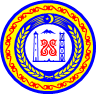 ЧЕЧЕНСКАЯ РЕСПУБЛИКАШАЛИНСКИЙ МУНИЦИПАЛЬНЫЙ РАЙОН СОВЕТ ДЕПУТАТОВГЕРМЕНЧУКСКОГОСЕЛЬСКОГО ПОСЕЛЕНИЯЧЕТВЕРТОГО СОЗЫВАНОХЧИЙН РЕСПУБЛИКАШЕЛАН МУНИЦИПАЛЬНИ КIОШТГЕРМЧИГ ЮЬРТАНДЕПУТАТИЙН КХЕТАШОРЕШЕНИЕ от «29» октября 2021г.                № 49                             с. Герменчук«Об утверждении Положения о бюджетном устройстве и бюджетном процессе в Герменчукском сельском поселении»В целях приведения основ бюджетного устройства и бюджетного процесса в Герменчукском сельском поселении в соответствие существующему федеральному, региональному и местному законодательству, руководствуясь Бюджетным кодексом Российской Федерации, Федеральным законом от 06.10.2003г. №131-ФЗ "Об общих принципах организации местного самоуправления в Российской Федерации", Совет депутатов Герменчукского сельского поселения РЕШИЛ:1. Утвердить Положение о бюджетном устройстве и бюджетном процессе в Герменчукском сельском поселении.           2. Разместить настоящее решение на официальном сайте Герменчукского сельского поселения в сети «Интернет»3. Настоящее решение вступает в силу со дня его обнародования.Председатель Совета депутатов						   З.С.ИнаеваГерменчукского сельского поселенияПриложение к Решению Совета депутатовГерменчукского сельского поселения                                                                          Шалинского муниципального районаот «29» 10 2021 года № 49ПОЛОЖЕНИЕО БЮДЖЕТНОМ УСТРОЙСТВЕ И БЮДЖЕТНОМ ПРОЦЕССЕ В ГЕРМЕНЧУКСКОМ СЕЛЬСКОМ ПОСЕЛЕНИИГлава I. Общие положенияСтатья 1. Правоотношения, регулируемые настоящим Положением Настоящее Положение регламентирует бюджетные правоотношения, возникающие между участниками бюджетных правоотношений по установлению порядка составления и рассмотрения проекта бюджета в Герменчукском сельском поселении, утверждения и исполнения местного бюджета, осуществления контроля за его исполнением, рассмотрения и утверждения отчета об исполнении местного бюджета, а также в процессе осуществления муниципальных заимствований и регулирования муниципального долга Герменчукского сельского поселенияСтатья 2. Правовые основы осуществления бюджетных правоотношений в Герменчукском сельском поселении          1. Бюджетные правоотношения в Герменчукском сельском поселении  Шалинского муниципального района Чеченской Республики осуществляются в соответствии с  Бюджетным кодексом Российской Федерации, Федеральным законом от 06.10.2003г.№131 "Об общих принципах организации местного самоуправления в Российской Федерации", иными нормативными правовыми актами Российской Федерации, Чеченской Республики, Уставом Герменчукского сельского поселения, настоящим Положением и нормативными правовыми актами Герменчукского сельского поселения2. Бюджетные правоотношения, не установленные настоящим Положением, осуществляются в соответствии с Бюджетным кодексом Российской Федерации.3. В случае противоречия иных нормативных правовых актов Герменчукского сельского поселения регулирующих бюджетные правоотношения в Герменчукском сельском поселении, Уставу Герменчукского сельского поселения и (или) настоящему Положению применяется настоящее Положение и (или) Устав Герменчукского сельского поселенияСтатья 3.  Действие решения о бюджете сельского поселения во времениРешение о бюджете сельского поселения вступает в силу с 01 января и действует по 31 декабря финансового года, если иное не предусмотрено настоящим решением о бюджете сельского поселения. Решение о бюджете сельского поселения подлежит официальному обнародованию и опубликованию не позднее 10 дней после его подписания в установленном порядке.Статья 4. Понятия и термины, применяемые в настоящем ПоложенииВ настоящем Положении применяются понятия и термины в значениях, определенных Бюджетным кодексом Российской Федерации (далее - Бюджетный кодекс РФ).Статья 5. Бюджетные полномочия Герменчукского сельского поселения К бюджетным полномочиям Герменчукского сельского поселения относятся:
установление порядка составления и рассмотрения проекта местного бюджета, утверждения и исполнения местного бюджета, осуществления контроля за его исполнением и утверждения отчета об исполнении местного бюджета;составление и рассмотрение проекта местного бюджета, утверждение и исполнение местного бюджета, осуществление контроля за его исполнением, составление и утверждение отчета об исполнении местного бюджета;установление и исполнение расходных обязательств Герменчукского сельского поселения;определение порядка предоставления межбюджетных трансфертов из местного бюджета, предоставление межбюджетных трансфертов из местного бюджета;осуществление муниципальных заимствований, предоставление муниципальных гарантий, предоставление бюджетных кредитов, управление муниципальным долгом и управление муниципальными активами; установление, детализация и определение порядка применения бюджетной классификации Российской Федерации в части, относящейся к местному бюджету;в случае и порядке, предусмотренных Бюджетным кодексом Российской Федерации и иными федеральными законами, установление ответственности за нарушение муниципальных правовых актов по вопросам регулирования бюджетных правоотношений; иные бюджетные полномочия, отнесенные Бюджетным кодексом Российской Федерации к бюджетным полномочиям органов местного самоуправленияСтатья 6. Бюджет сельского поселения Сельское поселение имеет собственный бюджет, который предназначен для исполнения расходных обязательств сельского поселения. Бюджет Герменчукского сельского поселения– форма образования и расходования денежных средств, предназначенных для финансового обеспечения задач и функций местного самоуправления.В бюджете сельского поселения в соответствии с бюджетной классификацией Российской Федерации раздельно предусматриваются средства, направляемые на исполнение расходных обязательств сельского поселения, возникающих в связи с осуществлением органами местного самоуправления полномочий по вопросам местного значения, и расходных обязательств сельского поселения, исполняемых за счет субвенций из других бюджетов бюджетной системы Российской Федерации для осуществления отдельных государственных полномочий.Статья 7. Бюджетная классификация
           1. В целях обеспечения единства бюджетной классификации и сопоставимости показателей бюджетов бюджетной системы при группировке доходов, расходов и источников финансирования дефицитов бюджетов применяется бюджетная классификация Российской Федерации, а также порядок ее применения, установленный Министерством финансов Российской Федерации.2. Администрация Герменчукского сельского поселения может утверждать в местном бюджете детализацию объектов бюджетной классификации Российской Федерации, не нарушая при этом общих принципов построения и единства бюджетной классификации Российской Федерации в части:перечня и кодов главных администраторов доходов бюджета, закрепляемые за ними виды (подвиды) доходов бюджета;перечня и кодов целевых статей и видов расходов бюджета в составе ведомственной структуры расходов;перечня главных администраторов источников финансирования дефицитов бюджетов.3. Перечень и коды целевых статей и видов расходов бюджета могут утверждаться в составе ведомственной структуры расходов сводной бюджетной росписью бюджета сельского поселения в случаях, установленных Бюджетным кодексом Российской Федерации. Статья 8. Основные этапы бюджетного процесса в Герменчукском сельском поселении Бюджетный процесс Герменчукского сельского поселения включает следующие этапы:составление проекта бюджета;рассмотрение и утверждение бюджета;исполнение бюджета;осуществление муниципального финансового контроля;составление, внешняя проверка, рассмотрение и утверждение отчета об исполнении бюджета.Статья 9. Участники бюджетного процесса в Герменчукском сельском поселении Участниками бюджетного процесса в Герменчукском сельском поселении являются:Глава Герменчукского сельского поселения;Совет депутатов Герменчукского сельского поселения; Администрация Герменчукского сельского поселения; Глава Администрация Герменчукского сельского поселения;Ревизионная комиссия;Главные распорядители (распорядители) средств бюджета Герменчукского сельского поселения;Главные администраторы (администраторы) доходов бюджета Герменчукского сельского поселения;Главные администраторы (администраторы) источников финансирования дефицита бюджета Герменчукского сельского поселения;Получатели средств бюджета Герменчукского сельского поселения;иные органы, на которые бюджетным законодательством Российской Федерации возложены бюджетные полномочия по регулированию бюджетных правоотношений, организации и осуществлению бюджетного процесса.Статья 10. Бюджетные полномочия участников бюджетного процесса1. Совет депутатов Герменчукского сельского поселения:рассматривает и утверждает бюджет Герменчукского сельского поселения и отчет о его исполнении;организует осуществление контроля за исполнением бюджета Герменчукского сельского поселения;формирует и определяет правовой статус органов, осуществляющих контроль за исполнением бюджета Герменчукского сельского поселения, утверждает порядок формирования органа муниципального финансового контроля в Герменчукском сельском поселении;устанавливает, изменяет и отменяет местные налоги и сборы в соответствии с законодательством Российской Федерации о налогах и сборах;устанавливает налоговые льготы по местным налогам, основания и порядок их применения;принимает планы и программы развития муниципального образования, утверждение отчетов об их исполнении;утверждает порядок формирования, размещения, исполнения и контроля за исполнением муниципального заказа;определяет порядок управления и распоряжения имуществом, находящимся в муниципальной собственности, порядок направления в бюджет Герменчукского сельского поселения доходов от его использования;устанавливает состав информации, вносимой в муниципальную долговую книгу;осуществляет иные бюджетные полномочия в соответствии с Бюджетным кодексом РФ, федеральными законами от 6 октября 2003 №131-ФЗ "Об общих принципах организации местного самоуправления в Российской Федерации", от 7 февраля 2011 года №6-ФЗ "Об общих принципах организации и деятельности контрольно-счетных органов субъектов Российской Федерации и муниципальных образований", иными нормативными правовыми актами Российской Федерации, Чеченской Республики, Уставом Герменчукского сельского поселенияСовет депутатов Герменчукского сельского поселения имеет право на:получение от органов администрации сельского поселения сопроводительных материалов в ходе рассмотрения и утверждения проекта бюджета Герменчукского сельского поселения;получение от финансового органа сельского поселения оперативной информации об исполнении бюджета Герменчукского сельского поселения;утверждение (не утверждение) отчета об исполнении бюджета Герменчукского сельского поселения 2. Глава Герменчукского сельского поселения:определяет бюджетную, налоговую и долговую политику Герменчукского сельского поселенияосуществляет иные бюджетные полномочия в соответствии с Бюджетным кодексом Российской Федерации, правовыми актами бюджетного законодательства Российской Федерации, Уставом сельского поселения и настоящим Положением3. Администрация Герменчукского сельского поселения:разрабатывает основные направления бюджетной и налоговой политики;организует составление проекта бюджета Герменчукского сельского поселения;устанавливает порядок разработки, утверждения и реализации ведомственных целевых программ;разрабатывает и утверждает муниципальные целевые программы;обеспечивает исполнение бюджета Герменчукского сельского поселения;составляет отчет об исполнении бюджета Герменчукского сельского поселения, подлежащий утверждению районным Советом;осуществляет иные бюджетные полномочия, которые Бюджетным кодексом РФ, другими федеральными законами, законодательством Чеченской Республики отнесены к компетенции Администрации Герменчукского сельского поселения 4. Администрации Герменчукского сельского поселения (администрация сельского поселения): составляет проект бюджета Герменчукского сельского поселения на очередной финансовый год (очередной финансовый год и на плановый период), представляет его Главе администрации сельского поселения для рассмотрения и принятия решения о направлении его в Совет депутатов Герменчукского сельского поселения;составляет, утверждает и ведет сводную бюджетную роспись;организует исполнение и исполняет бюджет;устанавливает порядок составления и ведения сводной бюджетной росписи Герменчукского сельского поселения;устанавливает порядок составления и ведения кассового плана;  осуществляет предварительный, текущий и последующий контроль за исполнением бюджета Герменчукского сельского поселения, в том числе контроль за целевым и эффективным расходованием бюджетных средств главными распорядителями, распорядителями и получателями бюджетных средств;разрабатывает программу муниципальных заимствований;ведет муниципальную долговую книгу, в том числе ведет учет выдачи муниципальных гарантий, исполнения получателями муниципальных гарантий обязанностей по основному обязательству, обеспеченному муниципальной гарантией, учет осуществления платежей за счет средств бюджета Герменчукского сельского поселения по выданным муниципальным гарантиям;осуществляет иные полномочия в области бюджетного процесса в соответствии с федеральными законами, законами Чеченской Республики, Уставом Герменчукского сельского поселения, настоящим Положением и иными муниципальными правовыми актами в сфере регулирования бюджетных правоотношений. 5. Ревизионная комиссия Герменчукского сельского поселения:- проводит экспертизу проекта бюджета сельского поселения и иных нормативных правовых актов органов местного самоуправления, регулирующих бюджетные правоотношения; - проводит экспертизу муниципальных целевых программ;- осуществляет контроль за соблюдением установленного порядка подготовки и рассмотрения проектов бюджета сельского поселения и отчетов о его исполнении;- осуществляет проверку отчета об исполнении бюджета сельского поселения;- осуществляет иные полномочия в соответствии с бюджетным законодательством Российской Федерации. 6. Бюджетные полномочия иных участников бюджетного процессаБюджетные полномочия главных распорядителей (распорядителей) бюджетных средств, главных администраторов (администраторов) доходов бюджета, главных администраторов (администраторов) источников финансирования дефицита бюджета, получателей бюджетных средств, а также иных органов, на которые бюджетным законодательством Российской Федерации возложены бюджетные полномочия по регулированию бюджетных правоотношений, организации и осуществлению бюджетного процесса в Герменчукском сельском поселении, определяются Бюджетным кодексом РФ, Федеральными законами Российской Федерации, нормативными правовыми актами Чеченской Республики и правовыми актами Герменчукского сельского поселенияГлава II. Доходы и расходы бюджета Герменчукского сельского поселенияСтатья 11. Доходы бюджета Герменчукского сельского поселения1. Доходы бюджета формируются в соответствии с бюджетным законодательством Российской Федерации, законодательством о налогах и сборах и законодательством об иных обязательных платежах.К доходам бюджета относятся налоговые, неналоговые и безвозмездные поступления.2. К налоговым доходам бюджета сельского поселения относятся предусмотренные налоговым законодательством Российской Федерации, законом Чеченской Республики о налогах и сборах, нормативными правовыми актами совета депутатов Герменчукского сельского поселения федеральные, региональные местные налоги и сборы, а также пени и штрафы по ним.3. Налоговые доходы бюджета формируются в соответствии со ст. 61.5 Бюджетного кодекса РФ.            Неналоговые доходы бюджета формируются в соответствии со статьями 41, 42, 46 Бюджетного кодекса РФ.          Безвозмездные поступления определены статьей 41 Бюджетного кодекса РФ.Статья 12. Полномочия муниципального образования по формированию доходов бюджета сельского поселения1. Решением Совета депутатов сельского поселения вводятся местные налоги, устанавливаются налоговые ставки по ним и предоставляются налоговые льготы по местным налогам в пределах прав, предоставленных представительному органу муниципального образования законодательством Российской Федерации о налогах и сборах.2. Решения Совета депутатов сельского поселения о внесении изменений в муниципальные правовые акты о местных налогах, Решения Совета депутатов сельского поселения, регулирующие бюджетные правоотношения, приводящие к изменению доходов бюджетов бюджетной системы Чеченской Республики, вступающие в силу в очередном финансовом году, должны быть приняты до дня внесения в Совет депутатов сельского поселения проекта решения о местном бюджете на очередной финансовый год в сроки, установленные муниципальным правовым актом представительного органа муниципального образования.3. Внесение изменений в Решения Совета депутатов сельского поселения о местных налогах, предполагающих их вступление в силу в течение текущего финансового года, допускается только в случае внесения соответствующих изменений в решение Совета депутатов сельского поселения о местном бюджете на текущий финансовый год.Статья 13. Расходы бюджета Герменчукского сельского поселенияФормирование расходов бюджета сельского поселения осуществляется в соответствии с расходными обязательствами, обусловленными установленным законодательством Российской Федерации разграничением полномочий федеральных органов государственной власти, органов государственной власти субъектов Российской Федерации и органов местного самоуправления, исполнение которых согласно законодательству Российской Федерации, иным договорам и соглашениям должно происходить в очередном финансовом году (очередном финансовом году и плановом периоде) за счет средств бюджета сельского поселения. Статья 14. Бюджетные ассигнования К бюджетным ассигнованиям относятся ассигнования на: оказание муниципальных услуг, в том числе ассигнования на оплату муниципальных контрактов на поставку товаров, выполнение работ, оказание услуг для муниципальных нужд; отдельные мероприятия по социальному обеспечению населения; предоставление бюджетных инвестиций юридическим лицам, не являющимся государственными (муниципальными) учреждениями; предоставление субсидий юридическим лицам (за исключением субсидий государственным (муниципальным) учреждениям), индивидуальным предпринимателям, физическим лицам - производителям товаров, работ, услуг; предоставление межбюджетных трансфертов; обслуживание муниципального долга; исполнение судебных актов по искам к сельскому поселению о возмещении вреда, причиненного гражданину или юридическому лицу в результате незаконных действий (бездействия) органов местного самоуправления либо должностных лиц этих органов.Статья 15. Резервный фонд         1. В расходной части бюджета поселения предусматривается создание резервного фонда администрации Герменчукского сельского поселения         2. Размер резервного фонда администрации Герменчукского сельского поселения устанавливается решением Совета депутатов о бюджете поселения и не может превышать 3 процента, утвержденного указанным решением общего объема расходов.         3. Средства резервного фонда администрации направляются на финансовое обеспечение непредвиденных расходов, в том числе на проведение аварийно-восстановительных работ и иных мероприятий, связанных с ликвидацией последствий стихийных бедствий и других чрезвычайных ситуаций.         4. Бюджетные ассигнования резервного фонда администрации Герменчукского сельского поселения, предусмотренные в бюджете поселения, используются в соответствии с распоряжением Главы администрации сельского поселения;        Порядок использования бюджетных ассигнований резервного фонда администрации Герменчукского сельского поселения устанавливается администрацией Герменчукского сельского поселения        Отчет об использовании бюджетных ассигнований резервного фонда администрации Герменчукского сельского поселения прилагается к ежеквартальному и годовому отчетам об исполнении бюджета поселения.Статья 16. Реестры расходных обязательств 1. Финансовый орган сельского поселения ведет реестр расходных обязательств сельского поселения, в порядке, установленном администрацией сельского поселения. 2. Под реестром расходных обязательств понимается используемый при составлении проекта бюджета свод (перечень) законов, иных нормативных правовых актов, муниципальных правовых актов, обусловливающих публичные нормативные обязательства и (или) правовые основания для иных расходных обязательств с указанием соответствующих положений (статей, частей, пунктов, подпунктов, абзацев) законов и иных нормативных правовых актов, муниципальных правовых актов с оценкой объемов бюджетных ассигнований, необходимых для исполнения включенных в реестр обязательств.3. Реестр расходных обязательств сельского поселения ведется в порядке, установленном администрацией сельского поселения.Реестр расходных обязательств сельского поселения представляется финансовым органом администрации сельского поселения в финансовый орган Шалинского муниципального района для последующего представления в Министерство финансов Чеченской Республики.Статья 17. Муниципальный долг 1. Муниципальный долг - обязательства, возникающие из муниципальных заимствований, гарантий по обязательствам третьих лиц, другие обязательства в соответствии с видами долговых обязательств, установленными Бюджетным кодексом Российской Федерации, настоящим Положением, принятые на себя сельским поселением 2. Долговые обязательства сельского поселения полностью и без условий обеспечиваются всем находящимся в собственности сельского поселения имуществом, составляющим казну сельского поселения, и исполняются за счет средств бюджета сельского поселения. 3. Сельское поселение не несет ответственности по долговым обязательствам Российской Федерации, субъектов Российской Федерации, иных муниципальных образований, если указанные обязательства не были гарантированы сельским поселением. 4. Долговые обязательства сельского поселения могут существовать в виде обязательств по: муниципальным ценным бумагам; бюджетным кредитам, привлеченным в бюджет сельского поселения от других бюджетов бюджетной системы Российской Федерации; кредитам, полученным сельским поселением от кредитных организаций; муниципальным гарантиям. Долговые обязательства сельского поселения не могут существовать в иных видах. 5. Долговые обязательства могут быть краткосрочными (менее одного года), среднесрочными (от одного года до пяти лет) и долгосрочными (от пяти до 10 лет включительно). 6. Управление муниципальным долгом осуществляется администрацией сельского поселения либо иным органом по ее поручению. Статья 18. Осуществление расходов, не предусмотренных бюджетомВыделение бюджетных ассигнований на принятие новых видов расходных обязательств или увеличение бюджетных ассигнований на исполнение существующих видов расходных обязательств может осуществляться только с начала очередного финансового года при условии включения соответствующих бюджетных ассигнований в решение о бюджете сельского поселения, либо в текущем финансовом году после внесения соответствующих изменений в решение о бюджете сельского поселения при наличии соответствующих источников дополнительных поступлений в бюджет и (или) при сокращении бюджетных ассигнований по отдельным статьям расходов бюджета.Глава III. Основы составления проекта бюджета Герменчукского сельского поселенияСтатья 19. Общие положения1. Проект бюджета Герменчукского сельского поселения составляется и утверждаются сроком на три года - очередной финансовый и плановый период.2. Составление проекта бюджета осуществляется в соответствии с главой 20 Бюджетного кодекса Российской Федерации и является исключительной прерогативой администрации поселения.3. Бюджет Герменчукского сельского поселения разрабатывается и утверждается в форме решения Совета депутатов.4. В целях своевременного и качественного составления проектов бюджетов финансовый орган администрации сельского поселения имеет право получать необходимые сведения от иных органов государственной власти, органов местного самоуправления.5. Составление проекта бюджета Герменчукского сельского поселения основывается на: основных направлениях бюджетной и налоговой политики Герменчукского сельского поселения; прогнозе социально-экономического развития Герменчукского сельского поселения; бюджетном прогнозе (проекте бюджетного прогноза, проекте изменений бюджетного прогноза) на долгосрочный период; муниципальных программах (проектах муниципальных программ), проектах изменений указанных программ Герменчукского сельского поселенияСтатья 20. Прогноз социально-экономического развития1. Прогноз социально-экономического развития разрабатывается администрацией сельского поселения на основе данных социально-экономического развития Герменчукского сельского поселения за последний отчетный период, прогноза социально-экономического развития Герменчукского сельского поселения до конца базового года и тенденций развития экономики и социальной сферы района на очередной финансовый год и плановый период.Изменение прогноза социально-экономического развития в ходе составления и рассмотрения проекта бюджета влечет за собой изменение основных характеристик проекта бюджета на очередной финансовый год и плановый период.2. Прогноз социально-экономического развития Герменчукского сельского поселения включает количественные показатели и качественные характеристики развития макроэкономической ситуации, экономической структуры, внешнеэкономической деятельности, динамики производства и потребления, уровня и качества жизни населения, и иные показатели.Статья 21. Муниципальные программы1. Муниципальные программы Герменчукского сельского поселения утверждаются администрацией сельского поселения. Сроки реализации, порядок формирования и реализации указанных программ определяется правовым актом администрации сельского поселения.2. Объем бюджетных ассигнований на финансовое обеспечение реализации муниципальных программ утверждается решением о бюджете Герменчукского сельского поселения по соответствующей каждой программе, целевой статье расходов бюджета в соответствии с утвердившим программу муниципальным правовым актом администрации сельского поселения.Муниципальные программы, предлагаемые к реализации начиная с очередного финансового года, а также изменения в ранее утвержденные муниципальные программы подлежат утверждению в сроки, установленные нормативным правовым актом администрации сельского поселения.Муниципальные программы подлежат приведению в соответствие с решением о бюджете Герменчукского сельского поселения не позднее трех месяцев со дня вступления его в силу.3. По каждой муниципальной программе ежегодно проводится оценка эффективности ее реализации. Порядок проведения указанной оценки и ее критерии устанавливаются администрацией сельского поселения. По результатам указанной оценки администрацией сельского поселения может быть принято решение о необходимости прекращения или об изменении начиная с очередного финансового года ранее утвержденной муниципальной программы, в том числе необходимости изменения объема бюджетных ассигнований на финансовое обеспечение реализации муниципальной программы.Статья 22. Муниципальный дорожный фонд 1. Муниципальный дорожный фонд создается решением Совета депутатов Герменчукского сельского поселения  2. Порядок формирования и использования бюджетных ассигнований муниципального дорожного фонда устанавливается решением Совета депутатов Герменчукского сельского поселенияСтатья 23.  Информация, обязательная к отражению в решении о бюджете Герменчукского сельского поселения         1. Проект решения о бюджете Герменчукского сельского поселения должен содержать:основные характеристики бюджета, к которым относятся общий объем доходов, общий объем расходов, дефицит (профицит) бюджета на очередной финансовый год и плановый период;иные показатели, установленные Бюджетным кодексом Российской Федерации, законами Чеченской Республики и решениями Совета депутатов.        2. Решением о бюджете Герменчукского сельского поселения утверждается:перечень главных администраторов доходов бюджета и перечень главных администраторов источников финансирования дефицита бюджета;распределение бюджетных ассигнований по разделам, подразделам, целевым статьям (муниципальным программами не программным направлениям деятельности), группам либо группам и подгруппам видов расходов, классификации расходов бюджетов на очередной финансовый год и плановый период;ведомственная структура расходов бюджета с распределением бюджетных ассигнований по главным распорядителям бюджетных средств, разделам, подразделам и целевым статьям (муниципальным программам и не программным направлениям деятельности), группам либо группам и подгруппам видов расходов, классификации расходов бюджетов на очередной финансовый год и плановый период;объем межбюджетных трансфертов, получаемых из других бюджетов и (или) предоставляемых другим бюджетам бюджетной системы Российской Федерации в очередном финансовом году и плановом периоде;источники финансирования дефицита бюджета на очередной финансовый год и плановый период;верхний предел муниципального долга по состоянию на 1 января года, следующего за очередным финансовым годом и каждым годом планового периода, с указанием, в том числе, верхнего предела долга по муниципальным гарантиям;объем бюджетных ассигнований юридическим лицам, не являющимся муниципальными учреждениями и муниципальными унитарными предприятиями, из бюджета Герменчукского сельского поселения;программа муниципальных внутренних заимствований на очередной финансовый год и плановый период;иные показатели бюджета Герменчукского сельского поселения, установленные законодательством Российской Федерации, законодательством Чеченской Республики, настоящим Положением и муниципальными правовыми актами Совета депутатов.Статья 24. Документы и материалы, представляемые одновременно с проектом бюджета сельского поселения Одновременно с проектом нормативного правового акта о бюджете сельского поселения в Совет депутатов представляются: основные направления бюджетной и налоговой политики сельского поселения; предварительные итоги социально-экономического развития сельского поселения за истекший период текущего финансового года и ожидаемые итоги социально-экономического развития сельского поселения за текущий финансовый год; прогноз социально-экономического развития сельского поселения; прогноз основных характеристик (общий объем доходов, общий объем расходов, дефицита (профицита) бюджета) сельского поселения на очередной финансовый год и плановый период либо проект среднесрочного финансового плана; пояснительная записка к проекту бюджет сельского поселения; верхний предел муниципального долга на конец очередного финансового года (на конец очередного финансового года и конец каждого года планового периода); проект программы муниципальных внутренних заимствований сельского поселения на очередной финансовый год (очередной финансовый год и плановый период); проекты программ муниципальных гарантий на очередной финансовый год (очередной финансовый год и плановый период); оценка ожидаемого исполнения бюджета сельского поселения на текущий финансовый год; реестр расходных обязательств сельского поселения;предложенные сельского совета и контрольным органом Администрации проекты бюджетных смет, представляемые в случае возникновения определенных разногласий по проекту; иные документы и материалы.Глава IV. Рассмотрение и утверждение проекта решения о бюджете Герменчукского сельского поселения Статья 25. Внесение проекта нормативного правового акта о бюджете сельского поселения в Совет депутатов Администрация поселения вносит на рассмотрение депутатов сельского поселения проект решения о бюджете сельского поселения не позднее 15 ноября текущего года.Одновременно с проектом бюджета на очередной финансовый год и плановый период представляются:пояснительная записка к проекту бюджета;оценка ожидаемого исполнения бюджета за текущий финансовый год;верхний предел муниципального внутреннего долга на 1 января года, следующего за очередным финансовым годом (очередным финансовым годом и каждым годом планового периода);реестр расходных обязательств Герменчукского сельского поселения на очередной финансовый год и плановый период (действующих и принимаемых)сведения о выпадающих доходах бюджета Герменчукского сельского поселения в связи с предоставлением налоговых льгот отдельным категориям налогоплательщиков;сведения о недоимке по налоговым платежам в разрезе уровней бюджетов;сведения о среднемесячной заработной плате муниципальных служащих;иные документы и материалы.Статья 26. Рассмотрение проекта решения о бюджете Герменчукского сельского поселения в Совете депутатовВ течение одного рабочего дня со дня внесения администрацией сельского поселения проекта решения о бюджете сельского поселения в Совет депутатов председатель Совета депутатов направляет его на рассмотрение рабочей группы Совета депутатов по бюджету. Рабочая группа сельского совета по бюджету проверяет соответствие перечня документов и материалов, представленных одновременно с проектом решения о бюджете, Бюджетному кодексу Российской Федерации и настоящему Положению.       Совет депутатов рассматривает проект решения о бюджете Герменчукского сельского поселения в следующем порядке:предварительное рассмотрение проекта решения о бюджете Герменчукского сельского поселения;рассмотрение и принятие проекта решения о бюджете Герменчукского сельского поселения в первом чтении за основу;рассмотрение и принятие проекта решения о бюджете Герменчукского сельского поселения во втором чтении в целом. Рассмотрение и принятие проекта решения о бюджете Герменчукского сельского поселения за основу и в целом может осуществляться на одном заседании Совета депутатов.1. В течение одного дня с момента поступления проекта решения о бюджете на очередной финансовый год и плановый период в Совет депутатов сельского поселения. Председатель Совета депутатов сельского поселения направляет его в Ревизионную комиссию, которая проверяет соответствие перечня документов и материалов, представленных одновременно с проектом решения о бюджете, Бюджетному кодексу Российской Федерации и настоящему Положению.  2. Ревизионная комиссия сельского поселения в течение 7 календарных дней подготавливает заключение о проекте решения о бюджете с указанием недостатков данного проекта, в случае их выявления.Заключение Ревизионной комиссии сельского поселения учитывается при подготовке депутатами Совета депутатов сельского поселения поправок к проекту решения о бюджете Герменчукского сельского поселения3. Внесенный проект решения о бюджете на очередной финансовый год и плановый период с заключением Ревизионной комиссии сельского поселения направляется на рассмотрение в бюджетную комиссию Совета депутатов сельского поселения, а также депутатам Совета депутатов сельского поселения4. В течение 10 календарных дней с момента направления проекта решения о бюджете Герменчукского сельского поселения с заключением Ревизионной комиссии сельского поселения в бюджетную комиссию Совета депутатов сельского поселения проводится первое чтение проекта решения о бюджете.В случае принятия Советом депутатов сельского поселения проекта решения о бюджете в первом чтении основные характеристики бюджета Герменчукского сельского поселения утверждаются.Предметом первого чтения является одобрение основных параметров проекта решения о бюджете муниципального образования.5. В недельный срок с момента проведения первого чтения проект решения о бюджете Герменчукского сельского поселения рассматривается Советом депутатов сельского поселения во втором чтении.Во втором чтении проект решения о бюджете Герменчукского сельского поселения принимается окончательно.6. В случае возникновения несогласованных вопросов по проекту решения о бюджете Герменчукского сельского поселения решением председателя Совета депутатов сельского поселения может создаваться согласительная комиссия, в которую входит равное количество представителей администрации сельского поселения и Совета депутатов сельского поселения.Согласительная комиссия рассматривает спорные вопросы в период между первым и вторым чтением проекта решения о бюджете Герменчукского сельского поселения в соответствии с регламентом, утвержденным председателем Совета депутатов сельского поселения.7. Принятое Советом депутатов сельского поселения решение о бюджете на очередной финансовый год направляется председателю Совета депутатов сельского поселения для подписания.8. Решение о бюджете Герменчукского сельского поселения вступает в силу с 1 января очередного финансового года.9. Решение о бюджете Герменчукского сельского поселения подлежит официальному опубликованию не позднее 10-ти дней после его подписания, в установленном порядке.Статья 27. Временное управление бюджетом1. Решение о бюджете Герменчукского сельского поселения должно быть рассмотрено, утверждено Советом депутатов Герменчукского сельского поселения, подписано председателем Советом депутатов Герменчукского сельского поселения и обнародовано до начала очередного финансового года.Администрация сельского поселения обязана принимать все возможные меры в пределах их компетенции по обеспечению своевременного рассмотрения, утверждения, подписания и обнародования решения о бюджете.2. В случае если решение о бюджете на очередной финансовый год не вступило в силу с начала финансового года, вводится режим временного управления бюджетом, в рамках которого администрация сельского поселения вправе:ежемесячно доводить до главных распорядителей бюджетных средств бюджетные ассигнования и лимиты бюджетных обязательств в размере, не превышающем одной двенадцатой части бюджетных ассигнований и лимитов бюджетных обязательств в отчетном финансовом году;иные показатели, определяемые решением о бюджете, применяются в размерах (нормативах) и порядке, которые были установлены решением о бюджете на отчетный финансовый год;порядок распределения и (или) предоставления межбюджетных трансфертов другим бюджетам бюджетной системы Российской Федерации сохраняется в виде, определенном на отчетный финансовый год.3. Если решение о бюджете не вступило в силу через три месяца после начала финансового года, администрация сельского поселения организует исполнение бюджета при соблюдении условий, определенных пунктом 2 настоящей статьи.При этом администрация сельского поселения не имеет права:доводить лимиты бюджетных обязательств и бюджетные ассигнования на бюджетные инвестиции и субсидии, юридическим и физическим лицам;предоставлять бюджетные кредиты;осуществлять заимствования в размере более одной восьмой объема заимствований предыдущего финансового года в расчете на квартал;формировать резервные фонды.Глава VI. Исполнение бюджета Герменчукского сельского поселенияСтатья 28. Основы исполнения бюджета 1. Исполнение бюджета Герменчукского сельского поселения обеспечивается администрацией поселения. Главные распорядители (распорядители) средств бюджета Герменчукского сельского поселения несут ответственность за своевременное и эффективное использование бюджетных средств.2. Исполнение бюджета организуется на основе сводной бюджетной росписи и кассового плана.3. Бюджет Герменчукского сельского поселения исполняется на основе принципа единства кассы и подведомственности расходов.4. Кассовое обслуживание исполнения бюджета Герменчукского сельского поселения осуществляется Федеральным казначейством в порядке, установленном действующим законодательством. Статья 29. Сводная бюджетная росписьПорядок составления и ведения сводной бюджетной росписи устанавливается администрацией Герменчукского сельского поселенияУтверждение сводной бюджетной росписи и внесение изменений в нее осуществляется Главой администрацией Герменчукского сельского поселения          2. Утвержденные показатели сводной бюджетной росписи должны соответствовать решению о бюджете.          В случае принятия решения о внесении изменений в решение о бюджете администрация Герменчукского сельского поселения утверждает соответствующие изменения в сводную бюджетную роспись.         В ходе исполнения бюджета показатели сводной бюджетной росписи могут быть изменены в соответствии с решением администрации без внесения изменений в решение о бюджете в соответствии со статьей 217 Бюджетного кодекса РФ.         При изменении показателей сводной бюджетной росписи по расходам, утвержденным в соответствии с ведомственной структурой расходов, уменьшение бюджетных ассигнований, предусмотренных на исполнение публичных нормативных обязательств и обслуживание муниципального долга, для увеличения иных бюджетных ассигнований без внесения изменений в решение о бюджете не допускается.         Порядком составления и ведения сводной бюджетной росписи предусматривается утверждение показателей сводной бюджетной росписи по главным распорядителям бюджетных средств, разделам, подразделам, целевым статьям, группам (группам и подгруппам) видов расходов либо по главным распорядителям бюджетных средств, разделам, подразделам, целевым статьям (муниципальным программам и не программным направлениям деятельности), группам (группам и подгруппам) видов расходов классификации расходов бюджетов.         Порядком составления и ведения сводной бюджетной росписи может быть предусмотрено утверждение показателей сводной бюджетной росписи по кодам элементов (подгрупп и элементов) видов расходов классификации расходов бюджетов, кодам расходов классификации операций сектора государственного управления, в том числе дифференцированно для разных целевых статей и (или) видов расходов бюджета, групп и статей классификации операций сектора государственного управления, главных распорядителей бюджетных средств.         3. Утвержденные показатели сводной бюджетной росписи по расходам доводятся до главных распорядителей бюджетных средств до начала очередного финансового года, за исключением случаев, предусмотренных статьями 190 и 191 Бюджетного Кодекса РФ.         Порядком составления и ведения сводной бюджетной росписи могут устанавливаться предельные сроки внесения изменений в сводную бюджетную роспись, в том числе дифференцированно по различным видам оснований, указанным в статье 217 Бюджетного кодекса РФ.          4. В сводную бюджетную роспись включаются бюджетные ассигнования по источникам финансирования дефицита бюджета, кроме операций по управлению остатками средств на едином счете бюджета.Статья 30. Кассовый план1. Под кассовым планом понимается прогноз кассовых поступлений в бюджет и кассовых выплат из бюджета поселения в текущем финансовом году.2. Администрация Герменчукского сельского поселения устанавливает порядок составления и ведения кассового плана, а также состав и сроки представления главными распорядителями бюджетных средств, главными администраторами доходов бюджета, главными администраторами источников финансирования дефицита бюджета сведений, необходимых для составления и ведения кассового плана.Составление и ведение кассового плана осуществляется Администрацией Герменчукского сельского поселенияСтатья 31. Исполнение бюджета поселения по доходамИсполнение бюджета сельского поселения по доходам предусматривает: зачисление на единый счет бюджета сельского поселения доходов от распределения налогов, сборов и иных поступлений в бюджетную систему Российской Федерации, распределяемых по нормативам, действующим в текущем финансовом году, установленным Бюджетным кодексом Российской Федерации, нормативным правовым актом о бюджете сельского поселения и иными муниципальными правовыми актами сельского поселения, принятыми в соответствии с положениями Бюджетного кодекса Российской Федерации, со счетов органов Федерального казначейства и иных поступлений в бюджет сельского поселения; возврат излишне уплаченных или излишне взысканных сумм, а также сумм процентов за несвоевременное осуществление такого возврата и процентов, начисленных на излишне взысканные суммы; зачет излишне уплаченных или излишне взысканных сумм в соответствии с законодательством Российской Федерации о налогах и сборах; уточнение администраторами доходов бюджета платежей в бюджет сельского поселения; перечисление Федеральным казначейством средств, необходимых для осуществления возврата (зачета) излишне уплаченных или излишне взысканных сумм налогов, сборов и иных платежей, а также сумм процентов за несвоевременное осуществление такого возврата и процентов, начисленных на излишне взысканные суммы, с единых счетов соответствующих бюджетов на соответствующие счета Федерального казначейства, предназначенные для учета поступлений и их распределения между бюджетами бюджетной системы Российской Федерации, в порядке, установленном Министерством финансов Российской Федерации.Статья 32. Исполнение бюджета по расходам1. Исполнение бюджета сельского поселения по расходам осуществляется в соответствии с соблюдением требований Бюджетного Кодекса Российской Федерации. 2. Исполнение бюджета сельского поселения по расходам предусматривает: принятие бюджетных обязательств; подтверждение денежных обязательств; санкционирование оплаты денежных обязательств; блокировку расходов сельского бюджета; подтверждение исполнения денежных обязательств. 3. Получатель бюджетных средств принимает бюджетные обязательства в пределах, доведенных до него в текущем финансовом году (текущем финансовом году и плановом периоде) лимитов бюджетных обязательств. Получатель бюджетных средств принимает бюджетные обязательства путем заключения муниципальных контрактов, иных договоров с физическими и юридическими лицами, индивидуальными предпринимателями или в соответствии с законом, иным правовым актом, соглашением. 4. В случае и порядке, установленных финансовым органом Администрации сельского поселения, при организации исполнения бюджета сельского поселения по расходам предусматривается утверждение и доведение до главных распорядителей, распорядителей и получателей бюджетных средств предельного объема оплаты денежных обязательств в соответствующем периоде текущего финансового года (предельные объемы финансирования). Предельные объемы финансирования устанавливаются в целом в отношении главного распорядителя, распорядителя и получателя средств бюджета сельского поселения помесячно или поквартально нарастающим итогом с начала текущего финансового года либо на соответствующий квартал.Статья 33. Исполнение бюджета по источникам финансирования дефицита бюджета Исполнение бюджета по источникам финансирования дефицита бюджета осуществляется главными администраторами (администраторами) источников финансирования дефицита бюджета в соответствии с бюджетной росписью в порядке, установленном Финансовым органом администрации сельского поселения в соответствии с Бюджетным кодексом Российской Федерации и настоящим Положением. Санкционирование оплаты денежных обязательств, подлежащих исполнению за счет бюджетных ассигнований по источникам финансирования дефицита бюджета, осуществляется в порядке, установленном финансовым органом администрации сельского поселения.  Статья 34. Бюджетная смета1. Бюджетная смета бюджетного учреждения составляется, утверждается и ведется в порядке, определенном главным распорядителем бюджетных средств, в ведении которого находится бюджетное учреждение. Бюджетная смета бюджетного учреждения, являющегося главным распорядителем бюджетных средств, утверждается руководителем главного распорядителя бюджетных средств.Статья 35. Предельные объемы финансирования 1. В случае и порядке, установленных финансовым органом администрации сельского поселения, при организации исполнения бюджета по расходам могут предусматриваться утверждение и доведение до главного распорядителя, распорядителей и получателей бюджетных средств предельного объема оплаты денежных обязательств в соответствующем периоде текущего финансового года (предельные объемы финансирования). 2. Предельные объемы финансирования устанавливаются в целом в отношении главного распорядителя, распорядителя и получателя бюджетных средств помесячно или поквартально нарастающим итогом с начала текущего финансового года либо на соответствующий квартал на основе заявок на финансирование главного распорядителя, распорядителей и получателей бюджетных средств. Статья 36. Блокировка расходов бюджета сельского поселения 1. Блокировка расходов бюджета сельского поселения осуществляется по решению руководителя Администрации сельского поселения на любом этапе исполнения бюджета сельского поселения в случаях: если бюджетные ассигнования в соответствии с решением о бюджете сельского поселения выделялись при условии выполнения главным распорядителем, распорядителем и получателем средств бюджета сельского поселения определенных условий, однако к моменту составления лимитов бюджетных обязательств, либо подтверждения принятых бюджетных обязательств эти условия оказались невыполненными и при условии недостаточного наличия доходных источников бюджета сельского поселения; выявления фактов нецелевого и неэффективного использования бюджетных средств. 2. Руководитель Администрации сельского поселения отменяет решение о блокировке расходов по ходатайству соответствующего главного распорядителя, распорядителя и получателя средств бюджета сельского поселения только после выполнения последним условий, невыполнение которых повлекло блокировку расходов.Статья 37. Использование доходов, фактически полученных при исполнении бюджета сельского поселения сверх утвержденных нормативным правовым актом о бюджете сельского поселения Доходы, фактически полученные при исполнении бюджета сельского поселения, сверх утвержденных нормативным правовым актом о бюджете сельского поселения общего объема доходов, могут направляться финансовым органом, без внесения изменений в нормативный правовой акт о бюджете на текущий финансовый год (текущий финансовый год и плановый период) на замещение муниципальных заимствований, погашение муниципального долга, а также на исполнение публичных нормативных обязательств сельского поселения в случае недостаточности предусмотренных на их исполнение бюджетных ассигнований. Субсидии и субвенции, фактически полученные при исполнении бюджета сельского поселения сверх утвержденных нормативным правовым актом о бюджете сельского поселения доходов, направляются на увеличение расходов соответственно целям предоставления субсидий и субвенций с внесением изменений в сводную бюджетную роспись без внесения изменений в нормативный правовой акт о бюджете сельского поселения на текущий финансовый год (текущий финансовый год и плановый период). Статья 38. Иммунитет бюджета Обращение взыскания на средства бюджета сельского поселения осуществляется только на основании судебного акта в порядке, установленном Бюджетным кодексом Российской Федерации. Статья 39. Завершение текущего финансового года 1. Операции по исполнению бюджета сельского поселения завершаются 31 декабря текущего года. Завершение операций по исполнению бюджета сельского поселения в текущем финансовом году осуществляется в порядке, установленном финансовым органом Администрации сельского поселения в соответствии с требованиями настоящей статьи. 2. Бюджетные ассигнования, лимиты бюджетных обязательств и предельные объемы финансирования текущего финансового года прекращают свое действие 31 декабря. До последнего рабочего дня текущего финансового года включительно финансовый отдел Администрации сельского поселения вправе оплатить санкционированные к оплате в установленном порядке бюджетные обязательства в пределах остатка средств на едином счете бюджета сельского поселения. Не использованные получателями бюджетных средств остатки бюджетных средств, находящиеся не на едином счете бюджета сельского поселения не позднее двух последних рабочих дней текущего финансового года, подлежат перечислению получателями бюджетных средств на единый счет бюджета сельского поселения. 4. Межбюджетные трансферты, полученные в форме субвенций и субсидий, не использованные в текущем финансовом году, подлежат использованию в очередном финансовом году на те же цели. При установлении соответствующим главным распорядителем средств бюджета сельского поселения отсутствия потребности в межбюджетных трансфертах, остаток указанных межбюджетных трансфертов подлежит возврату в доход бюджета сельского поселения. В случае если неиспользованный остаток межбюджетных трансфертов, полученных в форме субвенций и субсидий, не перечислен в доход бюджета сельского поселения, указанные средства подлежат взысканию в доход бюджета сельского поселения в порядке, определяемом финансовым органом Администрации сельского поселения с соблюдением общих требований, установленных Министерством финансов Российской Федерации. 5. Финансовый орган Администрации сельского поселения устанавливает порядок обеспечения получателей бюджетных средств при завершении текущего финансового года, наличными деньгами, необходимыми для осуществления их деятельности в нерабочие праздничные дни в Российской Федерации в январе очередного финансового года. Статья 40. Основы бюджетного учета 1. Бюджетный учет представляет собой упорядоченную систему сбора, регистрации и обобщения информации в денежном выражении о состоянии финансовых, нефинансовых активов и обязательств сельского поселения, а также об операциях, изменяющих указанные активы и обязательства. Бюджетный учет осуществляется в соответствии с планом счетов, включающим в себя бюджетную классификацию Российской Федерации.Глава VI. Основы составления, внешней проверки, рассмотрения и утверждения бюджетной отчетностиСтатья 41. Основы бюджетного учета и бюджетной отчетности1. Бюджетный учет представляет собой упорядоченную систему сбора, регистрации и обобщения информации в денежном выражении о состоянии финансовых и нефинансовых активов и обязательств муниципальных образований, а также об операциях, изменяющих указанные активы и обязательства в соответствии с методологией и стандартами бюджетного учета и бюджетной отчетности, установленной Министерством финансов Российской Федерации.Бюджетный учет осуществляется в соответствии с планом счетов, включающим в себя бюджетную классификацию Российской Федерации.2. Бюджетная отчетность включает:        1) отчет об исполнении бюджета;        2) баланс исполнения бюджета;        3) отчет о финансовых результатах деятельности;        4) отчет о движении денежных средств;        5) пояснительную записку.
        3. Отчет об исполнении бюджета Герменчукского сельского поселения содержит данные об исполнении бюджета по доходам, расходам и источникам финансирования дефицита бюджета в соответствии с бюджетной классификацией Российской Федерации.Баланс исполнения бюджета содержит данные о нефинансовых и финансовых активах, обязательствах муниципальных образований на первый и последний день отчетного периода по счетам плана счетов бюджетного учета.Отчет о финансовых результатах деятельности содержит данные о финансовом результате деятельности в отчетном периоде и составляется по кодам классификации операций сектора государственного управления.Отчет о движении денежных средств отражает операции по счетам бюджетов по кодам классификации операций сектора государственного управления.Пояснительная записка содержит анализ исполнения бюджета и бюджетной отчетности, а также сведения о выполнении муниципального задания и (или) иных результатах использования бюджетных ассигнований главными распорядителями (распорядителями, получателями) бюджетных средств в отчетном финансовом году.Статья 42. Составление бюджетной отчетности1. Главные распорядители бюджетных средств, главные администраторы доходов, главные администраторы источников внутреннего финансирования дефицита бюджета (далее - главные администраторы бюджетных средств) составляют сводную бюджетную отчетность на основании предоставленной им бюджетной отчетности подведомственными получателями (распорядителями) бюджетных средств, администраторами доходов бюджета, администраторами источников финансирования дефицита бюджета.Главные администраторы бюджетных средств предоставляют сводную бюджетную отчетность в администрацию Герменчукского сельского поселения в установленные им сроки.2. Бюджетная отчетность составляется администрацией Герменчукского сельского поселения на основании сводной бюджетной отчетности соответствующих главных администраторов бюджетных средств, в соответствии с Бюджетным кодексом Российской Федерации.3. Бюджетная отчетность поселения является годовой. 4. Отчет об исполнении бюджета является ежеквартальным.Отчет об исполнении бюджета поселения за первый квартал, полугодие и девять месяцев текущего финансового года утверждаются администрацией Герменчукского сельского поселения и направляются в Совет депутатов и контрольный орган Герменчукского сельского поселения для сведения.Годовой отчет об исполнении бюджета поселения подлежит утверждению муниципальным правовым актом Советом депутатов.5. Администрация Герменчукского сельского поселения предоставляет бюджетную отчетность в финансовый орган муниципального района для подготовки отчетности об исполнении консолидированного бюджета.Статья 43. Внешняя проверка годового отчета об исполнении бюджета Герменчукского сельского поселения 1. Годовой отчет об исполнении бюджета Герменчукского сельского поселения до его рассмотрения в Совете депутатов подлежит внешней проверке, которая включает внешнюю проверку бюджетной отчетности главных администраторов бюджетных средств и подготовку заключения на годовой отчет об исполнении бюджета Герменчукского сельского поселения 2. Внешняя проверка годового отчета об исполнении бюджета осуществляется ревизионной комиссией с соблюдением требований Бюджетного кодекса Российской Федерации.3. Администрация поселения представляет отчет об исполнении бюджета Герменчукского сельского поселения в ревизионную комиссию для проведения внешней проверки отчета об исполнении бюджета не позднее 1 апреля года, следующего за отчетным. 4. Внешняя проверка отчета об исполнении бюджета Герменчукского сельского поселения проводится ревизионной комиссией в срок, не превышающий один месяц с даты получения ревизионной комиссией отчета об исполнении бюджета Герменчукского сельского поселения    5. Не позднее 1 мая текущего финансового года заключение на годовой отчет об исполнении бюджета Герменчукского сельского поселения направляется ревизионной комиссией Герменчукского сельского поселения в Совет депутатов Герменчукского сельского поселения и Администрацию Герменчукского сельского поселенияСтатья 44. Внесение годового отчета об исполнении бюджета Герменчукского сельского поселения на рассмотрение Совета депутатовГодовой отчет об исполнении бюджета Герменчукского сельского поселения представляется главой администрации Герменчукского сельского поселения в Совет депутатов Герменчукского сельского поселения не позднее 1 мая текущего финансового года.Статья 45. Решение об исполнении бюджета Герменчукского сельского поселения   Решением об исполнении бюджета Герменчукского сельского поселения утверждается отчет об исполнении бюджета Герменчукского сельского поселения за отчетный финансовый год с указанием общего объема доходов, расходов и дефицита (профицита) бюджета. Отдельными приложениями к решению об исполнении бюджета Герменчукского сельского поселения за отчетный финансовый год утверждаются показатели:доходов бюджета по кодам классификации доходов бюджетов;доходов бюджета Герменчукского сельского поселения по кодам видов доходов, подвидов доходов, классификации операций сектора государственного управления, относящихся к доходам бюджета;расходов бюджета Герменчукского сельского поселения по ведомственной структуре расходов бюджета;расходов бюджета Герменчукского сельского поселения по разделам и подразделам классификации расходов бюджетов;источников финансирования дефицита бюджета Герменчукского сельского поселения по кодам классификации источников финансирования дефицитов бюджетов;источников финансирования дефицита бюджета по кодам групп, подгрупп, статей, видов источников финансирования дефицитов бюджетов классификации операций сектора муниципального управления, относящихся к источникам финансирования дефицитов бюджетов.Статья 46. Порядок подготовки к рассмотрению годового отчета и проекта решения об исполнении бюджета Герменчукского сельского поселения в Совете депутатов1. Годовой отчет об исполнении бюджета Герменчукского сельского поселения и проект решения об исполнении бюджета Герменчукского сельского поселения направляется Председателем Совета депутатов Герменчукского сельского поселения в течение одного дня со дня его поступления в бюджетную комиссию Совет депутатов Герменчукского сельского поселения, который определяет соответствие представленных документов и материалов требованиям бюджетного законодательства Российской Федерации и настоящего Положения.2. Председатель (заместитель председателя) бюджетного комиссии в течение двух дней направляет справку председателю Совета депутатов Герменчукского сельского поселения о соответствии представленных документов и материалов требованиям бюджетного законодательства Российской Федерации и настоящего Положения.3. На основании справки, указанной в части 2 настоящей статьи, председатель Совета депутатов Герменчукского сельского поселения в течение двух дней принимает решение о принятии к рассмотрению Советом депутатов Герменчукского сельского поселения либо о возвращении проекта решения об исполнении бюджета Герменчукского сельского поселения главе администрации Герменчукского сельского поселения на доработку, если состав документов не соответствует требованиям бюджетного законодательства Российской Федерации и настоящего Положения.Доработанный проект решения со всеми документами и материалами вносится главой администрации Герменчукского сельского поселения в Совет депутатов Герменчукского сельского поселения в двухнедельный срок со дня возвращения его на доработку.4. Председатель Совета депутатов Герменчукского сельского поселения направляет проект решения об исполнении бюджета Герменчукского сельского поселения для внесения замечаний и предложений в бюджетную комиссию Совет депутатов Герменчукского сельского поселения и в ревизионную комиссию Герменчукского сельского поселения на заключение.5. Заключение ревизионной комиссии Герменчукского сельского поселения по проекту решения об исполнении бюджета Герменчукского сельского поселения включает:заключение по внешней проверке годового отчета об исполнении бюджета Герменчукского сельского поселения с указанием выявленных в результате контрольных мероприятий и (или) внешней проверки бюджетной отчетности главных администраторов бюджета нарушений законодательства, допущенных при формировании или исполнении доходной и расходной частей бюджета;иную информацию по исполнению бюджета Герменчукского сельского поселения6. Решение о рассмотрении годового отчета об исполнении бюджета Герменчукского сельского поселения сельского поселения и проекта решения об исполнении бюджета Герменчукского сельского поселения сельского поселения оформляется распоряжением председателя Совета депутатов Герменчукского сельского поселения, предусматривающим организационные мероприятия по обсуждению годового отчета об исполнении бюджета Герменчукского сельского поселения и подготовке к рассмотрению проекта решения об исполнении бюджета Герменчукского сельского поселенияСтатья 47. Рассмотрение и утверждение проекта решения об исполнении бюджета Герменчукского сельского поселения1. При рассмотрении годового отчета об исполнении бюджета Герменчукского сельского поселения и проекта решения об исполнении бюджета Герменчукского сельского поселения Совет депутатов заслушивает и обсуждает:доклад представителя главы администрации Герменчукского сельского поселения;заключение ревизионной комиссии Герменчукского сельского поселения по проекту решения об исполнении бюджета Герменчукского сельского поселения2. По результатам рассмотрения годового отчета об исполнении бюджета Герменчукского сельского поселения Совет депутатов Герменчукского сельского поселения принимает решение о принятии либо отклонении решения об исполнении бюджета Герменчукского сельского поселения        В случае отклонения Советом депутатов Герменчукского сельского поселения решения об исполнении бюджета Герменчукского сельского поселения сельского поселения он возвращается для устранения фактов недостоверного или неполного отражения данных и повторного представления в двухнедельный срок.Глава VII. Основы муниципального финансового контроляСтатья 48. Муниципальный финансовый контроль Герменчукского сельского поселения.1. Муниципальный финансовый контроль в Герменчукского сельского поселения осуществляется в целях обеспечения соблюдения бюджетного законодательства Российской Федерации и иных нормативных правовых актов, регулирующих бюджетные правоотношения.Муниципальный финансовый контроль подразделяется на внешний и внутренний, предварительный и последующий.2. Внешний муниципальный финансовый контроль в сфере бюджетных правоотношений является контрольной деятельностью контрольно-счетного органа Герменчукского сельского поселения3. Внутренний муниципальный финансовый контроль в сфере бюджетных правоотношений является контрольной деятельностью органов муниципального финансового контроля, являющихся органами (должностными лицами) администрации района, финансового органа администрации 4. Предварительный контроль осуществляется в целях предупреждения и пресечения бюджетных нарушений в процессе исполнения бюджета Герменчукского сельского поселения5. Последующий контроль осуществляется по результатам исполнения бюджета Герменчукского сельского поселения в целях установления законности их исполнения, достоверности учета и отчетности.6. Объекты и методы осуществления муниципального финансового контроля определяются в соответствии с Бюджетным кодексом РФ. 7. Непредставление или несвоевременное представление объектами контроля в органы муниципального финансового контроля по их запросам информации, документов и материалов, необходимых для осуществления их полномочий по муниципальному финансовому контролю, а равно их представление не в полном объеме или представление недостоверных информации, документов и материалов влечет за собой ответственность, установленную законодательством Российской Федерации.8. Муниципальный финансовый контроль в Герменчукского сельского поселения осуществляется методами, определенными статьей 267.1 Бюджетного кодекса РФ.9. Муниципальный финансовый контроль в Герменчукском сельском поселении в сфере бюджетных отношений Герменчукского сельского поселения осуществляют:Совет депутатов Герменчукского сельского поселения;ревизионная комиссия Герменчукского сельского поселения;финансовый орган;главные администраторы доходов бюджета Герменчукского сельского поселения;главные распорядители средств бюджета Герменчукского сельского поселения;главные администраторы источников финансирования дефицита бюджета Герменчукского сельского поселения;иные органы, наделенные полномочиями в области финансового контроля в соответствии с бюджетным законодательством.Статья 49. Финансовый контроль, осуществляемый Советом депутатов Герменчукского сельского поселения1. Советом депутатов Герменчукского сельского поселения осуществляет финансовый контроль:1) в ходе рассмотрения и утверждения проектов решений о бюджете Герменчукского сельского поселения, иных проектов решений по бюджетно-финансовым вопросам;2) в ходе рассмотрения отдельных вопросов исполнения бюджетов на заседаниях комиссий Совета депутатов Герменчукского сельского поселения, рабочих групп и в связи с депутатскими запросами;3) в ходе рассмотрения и утверждения проектов решений об исполнении бюджета Герменчукского сельского поселения;2. В целях осуществления финансового контроля Совет депутатов Герменчукского сельского поселения имеет право:1) получать от Администрации Герменчукского сельского поселения (ее структурных подразделений) необходимые сопроводительные документы и материалы при рассмотрении и утверждении бюджета Герменчукского сельского поселения и отчета о его исполнении;2) получать от финансового органа оперативную информацию об исполнении бюджета Герменчукского сельского поселения;3) выносить оценку деятельности Администрации Герменчукского сельского поселения по исполнению бюджета Герменчукского сельского поселения;4) запрашивать и получать у Администрации Герменчукского сельского поселения необходимую информацию, связанную с исполнением бюджета Герменчукского сельского поселения;5) осуществлять иные права, предусмотренные Бюджетным кодексом Российской Федерации, федеральными законами и нормативными правовыми актами Герменчукского сельского поселенияСтатья 50. Финансовый контроль, осуществляемый ревизионной комиссией Герменчукского сельского поселения Ревизионная комиссия Герменчукского сельского поселения осуществляет финансовый контроль за операциями с бюджетными средствами получателей средств бюджета Герменчукского сельского поселения, средствами администраторов источников финансирования дефицита бюджета Герменчукского сельского поселения, а также за соблюдением получателями бюджетных кредитов, бюджетных инвестиций и муниципальных гарантий условий выделения, получения, целевого использования и возврата бюджетных средств.Статья 51. Финансовый контроль, осуществляемый финансовым органом Герменчукского сельского поселения 1. Финансовый орган Герменчукского сельского поселения осуществляет предварительный, текущий и последующий контроль за ведением операций с бюджетными средствами получателей средств бюджета Герменчукского сельского поселения и средствами администраторов источников финансирования дефицита бюджета Герменчукского сельского поселения2. Финансовый орган Герменчукского сельского поселения при исполнении бюджета Герменчукского сельского поселения организует финансовый контроль, проверки и ревизии юридических лиц - получателей муниципальных гарантий Герменчукского сельского поселения, бюджетных кредитов, бюджетных инвестиций.3. Осуществляет иные полномочия, предусмотренные Бюджетным кодексом РФ, федеральными законами и нормативными правовыми актами Герменчукского сельского поселенияСтатья 52. Финансовый контроль, осуществляемый главными распорядителями бюджетных средств, главными администраторами доходов, главными администраторами источников финансирования дефицита бюджета Герменчукского сельского поселенияГлавные распорядители бюджетных средств, главные администраторы доходов, главные администраторы источников финансирования дефицита бюджета Герменчукского сельского поселения осуществляют финансовый контроль в соответствии с Бюджетным кодексом РФ, иными федеральными законами, настоящим Положением, другими нормативными правовыми актами Герменчукского сельского поселенияГлава VIII. Бюджетные нарушения и бюджетные меры принужденияСтатья 53. Бюджетные нарушения и бюджетные меры принужденияБюджетные нарушения и бюджетные меры принуждения регламентируются в соответствии с Бюджетным кодексом РФ.Статья 54. Полномочия финансового органа Герменчукского сельского поселения по применению бюджетных мер принужденияФинансовый орган Герменчукского сельского поселения принимает решение по применению бюджетных мер принуждения, предусмотренные Бюджетным кодексом РФ (за исключением передачи уполномоченному по соответствующему бюджету части полномочий главного распорядителя, распорядителя и получателя бюджетных средств), в соответствии с решениями финансового органа об их применении.Глава IX. Заключительные положенияСтатья 55. Вступление настоящего Положения в силу Настоящее Положение вступает в силу с момента его опубликования.